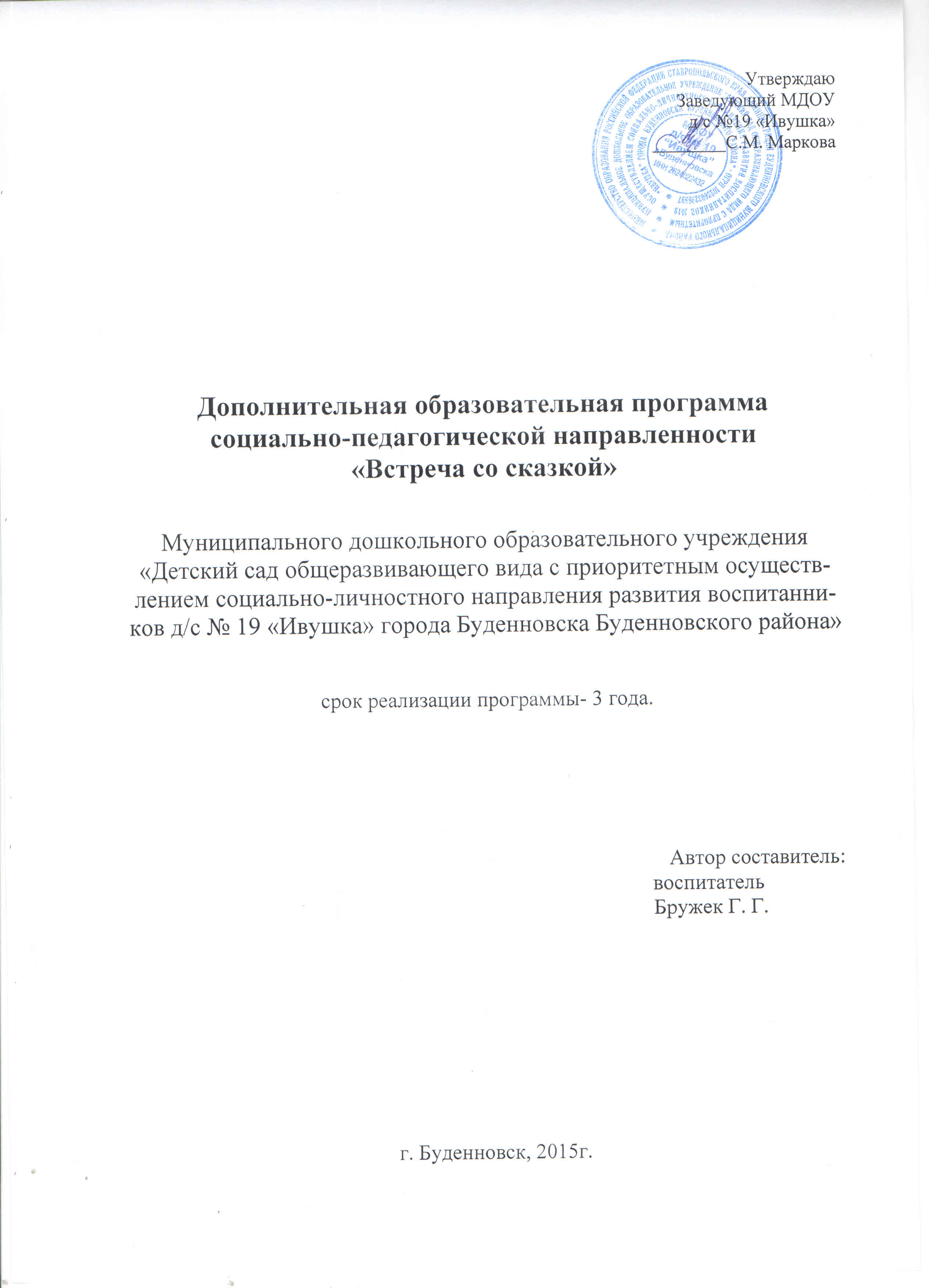 СОДЕРЖАНИЕ1. Пояснительная записка………………………………………………….32. Содержание программы:Учебно-тематический план (4-5 лет)…………………………………..….7Учебно-тематический план (5-6 лет)………………………………….…11Учебно-тематический план (6-7 лет)………………………………….…157. Ожидаемые результаты………………………………………………....198. Список литературы ……………………………………………………..209. Приложение№1………………………………………………………….21Сказки,  используемые в работе с детьми.10. Приложение №2………………………………………………………..25«Сказки, которые мы читаем детям» (консультация для родителей младших дошкольников)Пояснительная запискаАктуальность, педагогическая целесообразность. Перемены социально - экономического и политического характера, влекут за собой изменения в сфере морально - нравственных ценностей и норм поведения в обществе, что говорит о проблемах в воспитании духовно-нравственных качеств подрастающего поколения. В нравственном воспитании современных детей наметились негативные тенденции: книги ушли на второй план, их место занял экран телевизора, с которого в жизнь ребенка теперь постоянно входят персонажи сказок, герои мультфильмов, не всегда отличающиеся душевностью или нравственной чистотой. А кто же даст  ребенку уроки нравственности? Кто научит его в первую очередь быть добрым, чутким, честным, справедливым? Наблюдения и анализ детской деятельности выявили, что есть необходимость создания и внедрения в образовательный процесс дополнительной образовательной программы «Встреча со сказкой» с использованием элементов сказкотерапии. Мною разработана и внедрена в образовательный процесс программа «Встреча со сказкой». Направленность дополнительной образовательной программы «Встреча со сказкой» - социально - педагогическая.Сказка – это сфера чудес, нежный мир грез и фантазий. Но самое главное в ней не то, что чудеса происходят в самой сказке, а то, что она может творить чудеса с любым, кто с ней соприкоснется. Нужно только внимательно прислушаться к ней, ведь не зря сказки существуют уже не одну тысячу лет. Сказка — это не просто развлечение, увлекающее ребенка в волшебную страну грез и фантазий. Развлекающая функция сказки лишь одна из многих. Сказка – это еще и верный друг, и мудрый воспитатель. Сказка воспитывает характер и помогает ребенку разобраться в том, что такое хорошо и что такое плохо. Сказку используют и врачи, и психологи, и педагоги, и каждый специалист находит в сказке тот ресурс, который помогает ему решать его профессиональные задачи.Целью программы является воспитание ценностных ориентаций посредством сказки; формирование психологического здоровья дошкольников; развитие связной речи детей; коммуникативных навыков.Задачи:1. Обучать положительному самоотношению и принятию других людей; развивать интерес к своей личности, раскрывать свое «Я», повышать самооценку;2. Формировать у детей представление о внутреннем мире человека, о его месте в окружающем мире;3. Развивать у детей умение чувствовать и понимать другого;Особенности реализации программы.Сказки, игры и упражнения, входящие в программу, воздействуют на эмоционально-поведенческие проблемы детей, способствуют снижению уровня тревожности, оптимизируют формы общения детей со сверстниками, формируют более благоприятное отношение детей к себе.Оптимальное количество детей в кружке – 10-15 чел. Продолжительность занятий в средней группе –20 мин; в старшей группе – 25 мин;в подготовительной – 30 мин.Занятия проводятся один раз в неделю, во второй половине дня.
В программе развитие личности и речи дошкольников осуществляется по следующим направлениям.Активность: от потребности в эмоциональной разрядке — через самовыражение в активном действии — к активизации образной лексики и положительных эмоциональных проявлений.Самостоятельность: от ориентировки в средствах языковой выразительности, проблемных ситуациях сказки, в ритме и динамике музыкальных образов — через обоснование собственной точки зрения в речи-доказательстве — к поиску лучших способов самовыражения в речи и движении.Творчество: от подражания взрослому в эмоциональном действии и выразительном слове — через совместное составление словесных описаний по восприятию пантомимических этюдов, темпо-ритма, музыкальной композиции — к словесному фантазированию по музыкальной композиции.Эмоциональность: от эмоционального заражения образами сказки — через адекватное эмоциональное от реагирование собственного негативного опыта в действии, ритме и слове — к децентрации (пониманию эмоций других) и к замещению «неэффективного» стиля поведения на продуктивный.Произвольность: от полноценного переживания эмоциональных состояний сказочных героев в проблемных ситуациях и понимания значений образных выражений — через оценку собственных и чужих устных сообщений, и эмоциональных поступков — к динамическому равновесию исполняемых движений и речевых сообщений в игре-драматизации.Связная речь: от продолжения фраз взрослого — через словесные рассуждения относительно динамики музыкальных композиций, исполнения пантомимических этюдов, ритмизации сказочных образов — к творческим импровизациям по сюжету.Игровые методы и приемы в программе используются в определенной последовательности с учетом возрастания требований к развитию ребенка в каждой группе.
Словесная режиссерская игра. Данный метод преследует три основные задачи:

1. Воспитывать умение догадываться по настроению музыки о действиях и эмоциональных состояниях героев и природных явлений. 
2. Подводить к умению выразительно интонировать голоса героев сказки с разной силой голоса. 
3. Знакомить с образными выражениями и сказочными повторами, активизировать в речи формы повелительного наклонения глаголов, смысловых оттенков слов. 
Психогимнастика. Использование данного метода позволяет решать две основные задачи:
1. Побуждать к выразительной передаче в мимике и движениях эмоциональных состояний, произвольному снятию напряжения и расслаблению мышц тела. 
2. Отображать эмоциональные образы в темпо-ритме. Словесное комментирование. Реализация этого метода позволяет решать две задачи:Довести до детей замысел сказки, вызвать соответствующий 'национальный отклик, побуждать к высказываниям по поводу знакомого содержания. Подводить к совместному составлению словесных описаний по восприятию пантомимических этюдов, темпо-ритма, музыкальной композиции; активизировать в речи образные выражения, сказочные повторы. 
Совместная словесная импровизация.Воспитатель предлагает разыграть отдельные эпизоды сказки, при этом главными ее героями становятся сами дети. Таким образом, вносятся новые элементы в сказку при сохранении сюжетной линии.

Словесное фантазирование по музыкальной композиции. Подобные творческие задания рекомендованы для старших дошкольников. К этому возрасту у детей накапливается значительный запас слов, вырабатывается критическое отношение к собственным и чужим грамматическим ошибкам; активно развивается воображение, стимулирующее творческие проявления. Ребята с удовольствием придумывают сказочные истории на разные темы; они могут мечтать под музыку, высказываться о возникших под ее впечатлением ассоциативных представлениях. Поэтому особое внимание в сказкотерапии уделяется словесному фантазированию по музыкальной композиции. Так, прослушав музыкальный отрывок, дети придумывают возможные варианты продолжения сказки, подходящие к характеру, динамике, мелодике музыкального образа, и драматизируют придуманную историю.

Словесное рисование.Воссоздание мысленно представляемых эпизодов и эмоциональных состояний героев в проблемных ситуациях требует определенной децентрации (умения стать на позицию другого). Поэтому этот метод рассчитан на старшую группу. К этому возрасту, ребенок накапливает жизненный и литературный опыт. При этом взрослый помогает применить уже имеющиеся знания в новых условиях. Обсуждая, как можно воссоздать образ героя с помощью красок, ребята проникают в сферу ею мыслей, чувств и состояний, поднимаются на новый уровень более глубокого понимания эмоционального подтекста сказки.Реализовывая программу, необходимо активно привлекать ближайшее социальное окружение. Окружение ребенка – родители, воспитатели, предметно-развивающая среда – играет решающую роль в его психическом развитии.Работа с родителями:- Оформление наглядной информации для родителей на тему «Как рассказывать детям сказки».- Групповая консультация «Роль сказки в жизни ребенка».- Индивидуальное консультирование родителей по вопросам развития психических процессов.УЧЕБНО-ТЕМАТИЧЕСКИЙ ПЛАН(средний возраст 4-5 лет)Задачи:Обучать детей положительному самоотношению и принятию других людей;Формировать потребность в саморазвитии;Продолжать формировать умения принимать самого себя и других людей;Формировать умения осознавать свои чувства;Обучать рефлексивным умениям;Наполнить жизнь детей разнообразными впечатлениями, творчеством, игрой;Обогатить словарь детей образными выражениями, метафорами и пословицами;Учить уважительно, с любовью относиться к людям, сопереживать, воспитывать внимание и терпимость друг  к другу;Учить ребенка управлять своими желаниями;Воспитывать сдержанность и смирение, доброжелательность и великодушие.УЧЕБНО-ТЕМАТИЧЕСКИЙ ПЛАН.Для детей 5-6 лет (старший возраст)Задачи:Развивать идентификацию со своим именем, формировать позитивное отношение ребенка к своему «Я»;Развивать сенсорно - перцептивную сферу; развивать произвольность поведения;Развивать воображение, обогащать словарь;Учить детей осознавать свои переживания и чувства;Учить детей осознавать свой  внутренний мир;Учить ребенка управлять своими желаниями;Воспитывать сдержанность, доброжелательность и великодушие.УЧЕБНО-ТЕМАТИЧЕСКИЙ ПЛАНДля детей 6-7 лет (подготовительный к школе возраст)Задачи:Развивать у детей умение чувствовать и понимать другого;Воспитывать желание помочь, поддержать, посочувствовать, порадоваться за другого;Повышать самооценку детей, их уверенность в себе;Учить детей определять свои чувства, и практиковать в их выражении словами либо языком тела;Учить детей навыкам знакомства и понимания другого человека;Учить детей сочувствию, сопереживанию, взаимопомощи.Учить детей развивать силу воли;Обучать рефлексивным умениям;Формировать коллективную установку на миролюбие, сопереживание и сочувствие;Ожидаемые результаты.Показатели эффективности:В результате у детей снимается физическое и психическое напряжение, увеличивается работоспособность, увеличивается способность детей к концентрации внимания, к умению максимально сосредоточиваться и совершенствовать волевые качества. На данных занятиях дети учатся преодолевать барьеры в общении, тонко чувствовать друг друга, находить адекватное телесное выражение различным эмоциям, чувствам, состояниям. Постоянно используемые в сказках этюды на выражение и проявление различных эмоций дают детям возможность улучшить и активизировать выразительные средства общения; пластику, мимику и речь.Эмоционально разряжаясь, сбрасывая зажимы, «отыгрывая» глубоко спрятанные в подсознании страх, беспокойство, агрессию или чувство вины, дети становятся мягче, добрее, увереннее в себе, восприимчивее к людям и окружающему миру. У них формируется положительный образ своего тела и принятие себя таким, какой он есть.Социальные эмоции:Ребенок: – умеет сдерживать себя, не проявляет агрессию, жестокость по отношению к людям, природе, природному миру.– понимает «язык эмоций», «язык чувств», может по выражению лица, жестам, позам и интонации определить эмоциональное состояние другого человека;– владеет «языком эмоций», «языком чувств»; может подобрать нужные, искренние слова, старается помочь другим;– проявляет эмпатию, выражает сочувствие, сопереживание другому человеку;– знает и выполняет нормы и правила поведения.Эстетические эмоции: Ребенок:–умеет видеть прекрасное в окружающем мире;– понимает эмоциональный характер произведения;– выражает свое эмоциональное отношение к окружающему миру, используя образные выражения.СПИСОК ЛИТЕРАТУРЫВаськова О.Ф., Политыкина А.А. Сказкотерапия как средство развития речи детей дошкольного возраста. - СПб: ООО «Издательство «ДЕТСВО-ПРЕСС», 2011. - 112с.Крюкова С.В., Слободяник Н.П. Удивляюсь, злюсь, боюсь, хвастаюсь и радуюсь. Программы эмоционального развития детей дошкольного и младшего школьного возраста: Практическое пособие – М.: Генезис, 2003. – 208с.Микляева Н.В., Толстикова С.Н, Целикина Н.П. Сказкотерапия в ДОУ и семье. – М.: ТЦ Сфера, 2010 – 128с.Шорохова О.А. Играем в сказку: Сказкотерапия и занятия по развитию связной речи дошкольников. – М:ТЦ Сфера, 2006. – 208с. – (Программа развития).Приложение № 1Сказки, используемые в работе с детьми.Сказка «Чего боялся мышонок»На опушке большого красивого леса живет Маленький Мышонок с мамой и папой. Он очень любит цветы, растущие рядом с их домиком, зайчат, прибегающих на полянку, птиц, что каждое утро будят мышиную семью своим звонким пением. Мышонок радуется солнцу и ветерку, очень любит смотреть на облака, по ночам любуется звездами со своим другим Светлячком. А раньше Маленького Мышонка очень пугала темнота, ночь, когда вокруг ничего не видно и только слышны таинственные шорохи, наводящие ужас. В один из дней Маленький Мышонок очень долго гулял, бегал и забрел так далеко, что возвращаться пришлось днем, ночь была безлунной, а совсем рядом что-то всё время шуршало, вздрагивало и шевелилось. И хотя это был просто ветер, гуляющий в ветвях деревьев, Мышонку все равно было страшно. Ему хотелось поскорее попасть домой, но страх сковывал его, он замирал, и слезы набегали на глаза. Вдруг он услышал вдалеке шум, ему представилось, что это злые чудовища клацают зубами, сердце его замерло, и он притаился. Но это оказался всего лишь писк, и Мышонок подумал, что может быть это кричит такой же, как он, маленький и испуганный малыш.... Оглядываясь и вздрагивая от каждого шороха. Мышонок медленно шел на голос и вышел к небольшому кусту, меж веток которого была натянута паутина, а в паутине запутался Светлячок. Мышонок освободил его и спросил: - Ты так кричал потому, что тебе страшно в темноте? - Нет, - ответил Светлячок, - в темноте совсем не страшно, как тебе кажется, а я кричал потому, что запутался в паутине и не мог сам выбраться. Меня ждут друзья... - А ты куда идешь? - спросил Светлячок. И Мышонок рассказал ему, что идет домой и что ему страшно. - Я яркий и свечусь, я помогу тебе добраться до дома, - сказал Светлячок. По дороге они встретили друзей Светлячка. Все благодарили Мышонка за то, что он спас Светлячка. И все светлячки так ярко и красиво светились, что это было похоже на праздничный фейерверк. И тут Мышонок увидел, что в темноте совсем не страшно, потому что ночью всё такое же, как и днем, — есть и красивые цветы, и птицы. И даже такие необыкновенные красавцы, как Светлячки. Они проводили Мышонка до дома, поблагодарили его родителей за то, что они вырастили замечательного храброго сына. Мама Мышонка сказала: "Я всегда верила в тебя, малыш, ты ложись спать, а завтра мы устроим большой праздник. Все звери узнают, что ты теперь ничего не боишься и всегда готов помочь оказавшимся в беде". И был большой праздник. Все лесные звери узнали о том, что случилось с Маленьким Мышонком, как он спас Светлячка. А ночью, когда праздник еще продолжался, вся опушка этого большого леса засветилась, потому что собрались все светлячки и стало светло, как днем, и еще долго-долго продолжалось веселье и поздравления Маленького Мышонка и его родителеМаленький Котенок     Жил-был маленький-маленький Котенок. Жил он в маленьком и очень уютном домике, вместе со своей мамой-кошкой и папой-котом и братьями, и сестрами - котятами. И был он самый маленький и очень рыжий. Когда он шел по улице, сразу было видно, что это именно он идет, такой он был рыжий. И самое удивительное было то, что все вокруг него были серые: темно-серые, светло-серые, серые в черную и белую полоску - и ни одного, ну ни одного рыжего. Все в его семье - и мама-кошка, и папа-кот, и все котята - были очень красивых серых оттенков; и вся его родня была серая, и все знакомые.    И вот однажды случилась с ним совсем печальная история. Когда наш маленький Котенок гулял во дворе, он увидел двух сиамских котят, которые весело играли в мячик, прыгали и веселились.
     - Привет,- сказал рыжий Котенок,- вы так здорово играете. Можно, я поиграю с вами?
     - Не знаем,- сказали котята,- видишь, какие мы красивые: голубовато-серого цвета, а ты какой-то странный, почти красный, мы никогда таких не видели, и лучше будем играть вдвоем!
     Тут к ним подошел большой непослушный котенок с соседнего двора; он был темно-серый в тонкую черную полоску. Он недобро усмехнулся и сказал: "Ты такой маленький и оранжевый... Очень может быть, что ты вовсе не маленький рыжий котенок, а просто-напросто большая, красная... МЫШЬ!!!"
     Очень-очень грустно стало маленькому Котенку, он потерял аппетит, почти каждую ночь плохо спал, ворочаясь в своей кроватке, и все думал: "Я такой маленький, такой рыжий! Другие даже не хотят играть со мной и, наверное, никто никогда не будет со мной дружить!".
     Маленькому Котенку было очень обидно и больно. И стал он такой печальный, совсем перестал гулять во дворе, а все больше сидел дома и смотрел в окно. Маме он говорил, что ему совсем не хочется гулять, но на самом деле он очень боялся, что будет гулять там совсем один и никто не захочет играть с ним!
     Так он сидел целыми днями у окошка и грустил. Но однажды случилось вот что: с самого утра было сыро и пасмурно, все было серым и блеклым, и всем было очень-очень грустно в такую погоду. И вдруг из-за туч выглянуло солнышко. Оно раскрасило все вокруг в яркие цвета, и всем стало очень весело и светло. "Как все любят солнышко, какое оно красивое. А ведь оно такое же оранжевое, как и я! - подумал маленький Котенок - Я буду таким же хорошим, и всем будет тепло и радостно рядом со мной!". И котенок решил выйти во двор и немного погулять.
     На улице была ужасная суматоха: все столпились около самого большого дерева во дворе, на котором громко плакал маленький белый котенок. Он очень боялся, но никак не мог слезть вниз. Все очень беспокоились, что он упадет. Но наш рыжий Котенок храбро залез на дерево и снял малыша. Все вокруг очень радовались и говорили: "Смотрите, какой храбрый и добрый котенок!". "Да,- говорили другие,- он очень смелый, просто настоящий герой!". И все поздравляли Котенка, которому было от этого очень радостно. Он выпрямился во весь рост и распушил хвостик. "Смотрите, какой он красивый, добрый и яркий, как маленькое солнышко!" - сказал кто-то. И маленький Котенок шел домой очень-очень счастливый и светло улыбался всем вокруг.Шустрик и ОбжорикВ одном небольшом дружном лесу жила маленькая семья ежей по фамилии Колючкины. И было в этом семействе двое деток-двойняшек, которых звали: Шустрик и Обжорик. Когда детишки подросли, пришло им время учиться взрослой самостоятельной жизни: находить еду, делать запасы на зиму, благоустраивать жилище. Для этого всех маленьких ежиков отдавали на учение к Ежихе-умелице. Она обучала их, как нужно насаживать грибы и яблоки на свои колючки, как делать запасы впрок, как готовиться к зиме.Шустрик был одним из лучших учеников, все очень быстро схватывал, и ежиха его хвалила. Обжорик же никак не мог удержаться, чтобы не съесть яблоки, уж очень они были вкусные.Ежиха ругала его и ставила плохие оценки. Дело шло к осени, и вдруг в семье Колючкиных случилась беда — родители сильно заболели, и все ведение хозяйства легло на ежиков-малышей. Родители не очень-то надеялись на Обжорика. Большие надежды возлагали они на Шустрика. Шустрик был уверен, а своих силах и особенно не торопился с запасами на зиму. Обжорик же боялся, что не сможет приготовиться вовремя, но очень хотелось ему доказать родителям, что они могут на него рассчитывать. И решил он воспитывать в себе силу воли: найдет яблоко или гриб, очень хочется съесть — ан, нет — нельзя. Оттащит в ямку — и вновь на поиски вкусных продуктов. Так постепенно и наполнилась его ямка. Но никто из семьи не подозревал о ее существовании.Наступил ноябрь, ударили холода — а Шустрик только начал делать запасы. Что же делать? Не оправдал Шустрик надежд, придется искать выход. И тут Обжорик не выдержал — открыл всей семье свой секрет. Удивились родители, обрадовались — ай да молодец! стыдно им стало, неловко.Узнала обо всем Ежиха-умелица и высказалась: «Молодец, Обжорик! Главное — это не оценка, не просто умение что-то делать, важно, чтобы свое умение в нужный момент применить, воспользоваться своими знаниями на пользу близким».Сказка «Кот Васька» Живал-бывал кот Васька. Захотелось Ваське кушать: «Мяу, мяу, хочу рыбки. Мяу, мяу, хочу молока». Пошел Васька на речку рыбу ловить. Пришел на речку, забросил удочку. Замутилась речка, Шипела. Тянет-потянет Васька удочку, да и выдернет рыбу. Не хвост, а хвостище; не глаза, а глазища; не рыба, а рыбища. Замурлыкал Васька: «Мур-мур!».Пробегала лисичка-сестричка: «Котик-котик, дай рыбку. Дай деткам, дай маленьким». Отдал Васька рыбу. Сидит дальше, ловит рыбу. Пуще прежнего замутилась речка, зашипела. Васька тянет-потянет удочку, да и выдернет рыбу. Не рыба, а рыбища, не хвост, а хвостище; не глаза, а глазища. Замурлыкал Васька: «Мур-мур!» Проходила корова: «Котик-котик, дай рыбку. Дай деткам, моим маленьким». Отдал Васька рыбу.Вернулся домой - Сидит, слезы льет.Прибежала лисичка-сестричка и давай кота угощать: Возьми, котик, грибочки, возьми ягодки. Спасибо за рыбу. Спасибо за большую». Пришла корова и давай кота угощать: «Возьми, котик, молоко, возьмисметанки. Спасибо за рыбу, спасибо за большую».Стал Васька жить не тужить, с лисичкой и коровой дружить.Приложение №2«Сказки, которые мы читаем детям»(консультация для родителей младших дошкольников)Взрослые иногда недооценивают роль сказки, в формировании личности, в развитии ребенка. В современном обществе русские народные сказки отходят на второй план, они заменяются многочисленными энциклопедиями и обучающей литературой. Это аргументируется тем, что дети должны познавать реальный окружающий мир, а не знакомиться с небылицами. В действительности дошкольный возраст - это возраст сказки.На самом деле, сказка должна входить в жизнь ребенка с самого раннего возраста, сопровождать его на протяжении всего дошкольного детства и оставаться с ним на всю жизнь. Со сказки начинается знакомство с миром литературы, с миром человеческих взаимоотношений и окружающим миром в целом. Именно через сказку ребенку передается культурное наследие человечества. Сказка будит любознательность и воображение ребенка, развивает его интеллект, помогает понять самого себя, свои желания и эмоции, а также желания и эмоции других людей. В ней сочетается не только занимательный сюжет с удивительными героями, но и чувствуется присутствие ощущения истинной поэзии, которая открывает слушателю мир человеческих чувств, утверждает доброту и справедливость, а также приобщает к русской культуре, к мудрому народному опыту, к родному языку.Сегодня потребность в сказке представляется особенно большой. Ребенка буквально захлестывает непрерывно увеличивающийся поток информации. И хотя восприимчивость психики у малышей велика, она все же имеет свои границы. Ребенок переутомляется, делается нервным, и именно сказка освобождает его сознание от всего неважного, необязательного, концентрируя внимание на простых действиях героев и мыслях о том, почему все происходит так, а не иначе.Детей младшего дошкольного возраста необходимо знакомить с произведениями народного творчества. Рекомендуем обратить внимание на следующие сказки: «Козлята и волк» обр. К. Ушинского; «Маша и медведь» обр. М. Булатова;«Волк и козлята» обр. А. Толстого; «Заюшкина избушка» обр. О. Капицы;«Кот, петух и лиса» обр. М. Боголюбской; «Гуси-лебеди» обр. М. Булатова;«Снегурочка и лиса» обр. М. Булатова;«Бычок – черный бочок, белые копытца» обр. М. Булатова;«Лиса и заяц» обр. В. Даля;«У страха глаза велики» обр. М. Серовой. Русская народная сказка способствует:- нравственному воспитанию ребенка;- становлению социальных и коммуникативных навыков;- формированию эмоциональной сферы и эстетического восприятия;- развитию логического и образного мышления;- познанию окружающего мира.«Роль сказки в развитии речи детей»Консультация для родителей Сказки служат могучим и действенным средством умственного, нравственного и эстетического воспитания детей. Они оказывают огромное влияние на развитие и обогащение речи ребенка. В поэтических образах сказка открывает и объясняет ребенку жизнь общества и природы, мир человеческих чувств и взаимоотношений. Народные сказки раскрывают детям меткость и выразительность языка, его богатство, демонстрируют насыщенность родной речи юмором, живыми и образными выражениями, сравнениями. 
        Рассказывание сказки целесообразно завершать концовкой («Так они живут, пряники жуют, медом запивают, нас в гости поджидают...» и т.п.). После рассказывания сказки необходимо побеседовать с ребенком, беседа помогает детям лучше 
понять содержание сказки, правильно оценить некоторые се эпизоды, еще раз повторить наиболее интересные сравнения. описания, типично сказочные обороты речи, те. постичь языковую особенность произведений данного жанра. 
        Существует множество эффективных приемов в организации бесед по сказкам. Прежде всего, это вопросы они помогут детям точнее охарактеризовать героев сказки, почувствовать главную идею сказки и т.д., одним словом, вопросы должны быть разнообразными по своей направленности. 
        Не менее важно рассматривание иллюстраций, так как они помогают понять сказку. Нужны также словесные зарисовки: дети сами воображают себя художникам и, придумывают и рассказывают, какие бы картинки они сами нарисовали к данной сказке. 
       Иногда полезно повторное чтение отрывков из текста по заявкам детей, тогда дети полнее воспринимают художественные достоинства сказки, замечают сравнения, эпитеты и другие изобразительные средства сказки. 
       Можно попросить ребенка вспомнить и рассказать о самом смешном эпизоде, самом грустном, самом страшном пересказать описания природы, поступки героев, которые им особенно запомнились. 
      Эффективным приемом в беседах по сказе является ее драматизация или драматизация отрывков из знакомых сказок, интересных в плане обогащения и активизации словарного запаса. Например, диалога зайца в тети вороны (сказка «Заяц-хваста»). 
      Систематическое чтение и рассказывание сказок приведет к тому, что дети будут стремиться к сочинению своих собственных произведений в самых разных жанрах и на самые разные темы. Необходимо поощрять творческие проявления детей в области слова и давать им задания на придумывание сказок и рассказов.№ п/пСодержание занятияОктябрьОктябрь1ПриветствиеУпражнение «Самое интересное летом»Упражнение «С кем я дружил летом»Игра «Я люблю…»Чтение сказки «Маленький медвежонок»Беседа, обсуждение сказкиПрощание2ПриветствиеУпражнение «Какие мальчики, какие девочки»Игра «Что любят мальчики, что любят девочки»Сказка «Как Андрюша гостей встречал»Беседа и обсуждение сказкиПрощание3ПриветствиеМысленная картинка на тему «Обида»Игра «Обида, стоп!»Чтение сказки «Как зайчик обиделся на свою маму»Беседа, обсуждение сказкиПрощание4ПриветствиеМысленная картинка на тему «Мальчик (девочка) обиделся»Игра «Два барана»Чтение сказки «Сказка о лисенке, который обиделся»Игра «Листочек падает»Беседа, обсуждение сказкиПрощаниеНоябрьНоябрь5ПриветствиеИгра «Большой круг – маленький круг»Сказка «Просто старушка» (Осеева В.А.)Беседа и обсуждение сказкиСловесная игра «Добрые слова»«Похвали соседа справа»Прощание6ПриветствиеПрохлопай свое имя (прохлопать имя по слогам – всей группой)Русская народная сказка «Заюшкина избушка»Беседа, обсуждение сказкиСловесная игра «Кто где живет»Научи улыбатьсяПрощание7ПриветствиеМысленная картинка на тему «Страх»Игра «Руки-звери»Чтение сказки «Упрямый козленок» С.В. Михалков.Беседа, обсуждение сказкиИгра «Превратись в игрушку»ПрощаниеДекабрьДекабрь8ПриветствиеМысленная картинка на тему «Лень и труд»Игра «Вулкан»Чтение украинской народной сказки «Колосок»Беседа, обсуждение сказкиИгра «Помоги друг другу, или самая дружная пара»Прощание9ПриветствиеИгра «Кого укусил комарик»Чтение сказки «Мороз Иванович» В.Ф. ОдоевскийБеседа, обсуждение сказкиИгра «Окажи внимание другому»Прощание10ПриветствиеИгра «Погодный массаж»Игра «Ехал Грека…»Чтение русской народной сказки «Гуси лебеди»Беседа, обсуждение сказкиПрощаниеЯнварьЯнварь11Приветствие«Погодный массаж»Песенка про сказку Игра «Колобок»Беседа «Какие вы знаете сказки»Игра «Хоровод сказочных героев»Прощание12ПриветствиеИгра «Кидаемся словами»Игра «Покажи руками»Чтение стихотворения А.Барто «Две сестры глядят на братца» Упражнение «Зеркало»Игра «Воздушный шарик»Прощание13ПриветствиеМысленная картинка на тему «Хорошо»Чтение стихотворения Ю. Тувима «Про пана Трулялинского» Беседа «Радость – это…»Игра «Море волнуется»Игра – ассоциация «На что похожа ваша радость»Прощание.ФевральФевраль14ПриветствиеИгра «Назови свои сильные стороны»Чтение терапевтической сказки «Белочка припевочка» Беседа и обсуждение сказкиИгра «Мой зверь»Игра «Кто это»Прощание15ПриветствиеИгра «Кто может поднять тебе настроение» (дети кидают друг другу мяч и говорят кто или что может поднять им настроение)Чтение сказки «Заяц и Еж» (Братья Гримм)Беседа и обсуждение сказкиКарточки «Азбука настроения» (рассматривание карточек и угадывание настроения)Прощание16ПриветствиеУпражнение «Слушаем музыку» (прослушивание музыки и угадывание настроения)Чтение сказки «Случай в лесу» Беседа, обсуждение сказкиИгра «Море волнуется»Игра «Крылья»Прощание17ПриветствиеМысленная картинка «Обман»Игра «Глаза вы глаза»Чтение сказки «Про енота» Беседа, обсуждение сказки.Игра «Гусеница»Игра «Жмурки»ПрощаниеМартМарт18ПриветствиеМысленная картинка «Родина»Игра «Пусть всегда будет…» (придумать свое самое заветное «Пусть»Чтение сказки «Как зайчик свой дом искал» Беседа, обсуждение сказкиСловесная игра «Кто где живет»Игра «Кидаемся словами»Прощание19ПриветствиеМысленная картинка «Помощь»Чтение русской народной сказки «Петушок золотой гребешок»Беседа и обсуждение сказкиКукольный театр (дети показывают кукольный театр, а педагог вместе с детьми озвучивает сказку)Игра «Живые слова»Прощание20ПриветствиеМысленная картинка «Стыд, вина»Рассказ «Косточка» Л.Н. ТолстогоБеседа и обсуждение рассказаИгра «Подарки» (дети дарят друг другу необычные подарки: «Я дарю тебе голубое небо», «Яркое солнце» и т.д.)АпрельАпрель21Приветствие Мысленная картинка «Что-то очень злое»Конкурс «боюсек»Игра «Я не упаду»Сказка «Серое ухо» Беседа, обсуждение сказкиИгра «Превратись в игрушку» Прощание22Приветствие Мысленная картинка «Доброта»Игра «Прогони Бабу Ягу»Чтение сказки «Сказка о храбрых зайчатах, которые думали, что они трусливые» Беседа, обсуждение сказкиИгра «Закончи предложения»Прощание23Приветствие Мысленная картинка «Счастье – это…»Чтение сказки «Хочу быть счастливым» Беседа и обсуждение сказкиИгра «Крылья»Релаксация «Счастливый сон»24Приветствие«Любимые игры» (дети вспоминают игры, которые им больше всего понравились и проигрывают)Игра «Ракета»«Нарисуй себя с другом» (дети рисуют себя и друга)«Ручеек радости» (дети берутся за руки, закрывают глаза и мысленно передают друг другу радость).№ п/пСодержание занятияОктябрьОктябрь1ПриветствиеСтихотворение «Дарья» (В. Боков) Паутинка имени (придумать как можно больше ласковых имен).Игра «Имя растет»«Час – нельзя и час - можно»Релаксация2ПриветствиеИгра «Найди друга»Игра «Встаньте по порядку»Интересная история о имени Игра «Мы - разные»Чтение сказки «Заяц хваста» (А. Толстой)Прощание3ПриветствиеИгра «Радио»Наши имена – назвать любимые и нелюбимые именаЧтение русской народной сказки «По щучьему велению»Беседа и обсуждение сказкиИгра «Услышь свое имя»Прощание4ПриветствиеИгра «Березки»Чтение сказки Н. Абрамцева «Тише, пожалуйста».Беседа и обсуждение сказки«Пересядьте все те, кто…» Игра «Сбор рукопожатий»ПрощаниеНоябрьНоябрь5ПриветствиеИгра «Замри-отомри»Чтение русской народной сказки «Гуси-лебеди»Беседа и обсуждение сказкиИгра «Гуси-лебеди»Игра - ассоциация  «Страх»Прощание6ПриветствиеИгра «Ветер дует на…»Загадки о сказках Игра «Мы похоже»Беседа о чувствах (дети рассказывают, какие они знаю чувства, какие чувства часто сами испытывают)Прощание7ПриветствиеИгра «Доброе животное»Игра «Испорченный телефон»Игра «Через стекло»Игра «Артисты пантомимы»Упражнение «Расскажи стихи руками»ПрощаниеДекабрьДекабрь8Приветствие Чтение русской народной сказки «Морозко»Беседа и обсуждение сказкиИгра «Поводырь»Прощание9ПриветствиеЧтение 2го отрывка русской народной сказки «Морозко»Обсуждение сказкиИгра «Работа с чувствами» (Дети говорят о чувствах, которые испытывали герои сказки и что испытывают они сами)Прощание10ПриветствиеДети вспоминают сказку «Морозко»Упражнение «Что вам больше всего понравилось в этой сказке и что не понравилось»Обсуждение проблемной ситуации по сказкеРабота с пословицамиЗагадки по сказке «Морозко»ПрощаниеЯнварьЯнварь11ПриветствиеЧтение мордовской сказки «Как собака друга искала»Пересказывание сказкиПоказ плоскостного театра по сказкеИгра «Два барана»Прощание12ПриветствиеРечь с движениями «Веселые зверюшки»Чтение басни Л.Н. Толстого «Собака и ее тень»Беседа и обсуждение басни.«Кого укусил комарик»Прощание13ПриветствиеСказка наизнанкуИгра «Делаем выводы»Игра «Тайный смысл»ПрощаниеФевральФевраль14Приветствие. Мысленная картинка «Кто-то очень страшный»Игра «Руки-звери»Работа со сказкой «Верь в себя» (О. Хухлаева) Беседа, обсуждение сказкиИгр «Прорви круг»Прощание15ПриветствиеНеобычное приветствие (педагог просит детей по-разному поздороваться: рукопожатие, спинками, носиками и т.д.)Чтение сказки «Роза и ромашка» (О. Хухлаева)  Беседа и обсуждение сказкиИгра «Стрелочка»Прощание16ПриветствиеИгра «Мы веселые мартышки»Упражнение «Сочиним историю»Игра «Замри»Игра «Стрелочка»Прощание 17ПриветствиеУпражнение «Ласковое имя» (Дети называют свое ласковое имя, как их зовут дома)Чтение русской народной сказки «Лиса и козел»Разыгрывание сказки «Лиса и козел»Игра «Волшебник»ПрощаниеМартМарт18ПриветствиеИгра «Потерялся ребенок»Беседа «Какие бывают привычки»Игра «Пересядьте все те, кто…» (Педагог называет какой-то элемент в одежде и те дети у кого есть этот элемент должны поменяться местами)Игра «Обзывалки овощами» (Дети обзывают друг друга овощами)Прощание19ПриветствиеИгра «Кого укусил комарик»Сказка «Умей обождать» Беседа и обсуждение сказкиИгра «Запрещенное движении»Упражнение «Солнечный зайчик»Прощание20ПриветствиеУпражнение «Похвали соседа справа» (Дети хвалят своего соседа)Сказка о Вороненке Игра «Испорченный телефон»Игра «Передай мячик»ПрощаниеАпрельАпрель21ПриветствиеБеседа «Копилка добрых дел» (дети рассказывают о своих добрых делах)Чтение сказки «Сказка о букашке Сашке» Беседа, обсуждение сказкиИгра «Доброе животное»Прощание22ПриветствиеСлучаи их жизни и Копилка добрых дел (беседа).Чтение сказки «Два облачка» М. Адрианов Беседа и обсуждение сказкиИгра «Море волнуется» Прощание23ПриветствиеМассаж чувствамиЧтение сказки Жираф и Ежик Беседа, обсуждение сказкиИгра «Волшебник»Прощание24ПриветствиеЧтение сказки «Друзья» Беседа и обсуждение сказкиИгра «Скажи Мишке добрые слова»«Раз, два, три фигура чувства замри»Прощание№ п/пСодержание занятияОктябрьОктябрь1ПриветствиеС кем я дружил летомЧтение сказки «Незабудка не смогла подружиться» Беседа, обсуждение сказкиИгра «Волшебник»Прощание2ПриветствиеМысленная картинка на тему «Дружба»Игра «Пересядьте все те, кто…»Игра «Паровозик»Чтение сказки «Смелый Бобер» Беседа, обсуждение сказкиИгра «Кого укусил комарик»Прощание3ПриветствиеМысленная картинка на тему «Настоящий друг»Упражнение «Маша – настоящий друг, потому что…» (Дети по очереди говорят, кто их настоящий друг и почему)Чтение сказки «Полезное колдовство» (М.Андрианов) Беседа, обсуждение сказкиПрощание4ПриветствиеМысленная картинка на тему «Дружба»Нарисовать рисунок на тему дружбаБеседа «Какие чувства мешают дружить»ПрощаниеНоябрьНоябрь5Приветствие Чтение стихотворения М. Пляцковского «Настоящий друг» Игра «Пчелка и цветок»Игра «Зеваки»Упражнение «Ласковое имя» (Дети называют своего соседа справа ласковым именем)6ПриветствиеРассматривание фотографий грустных детейБеседа «Как помочь грустному человеку»Чтение стихотворения А. Плещеева «Скучная картина!» Игра «Царевна Несмеяна»Игра «Веселые обезьянки»Прощание7ПриветствиеПальчиковая игра «Смешные человечки» (в парах)Чтение сказки «Стрекоза и Дождевой Червь»Беседа, обсуждение сказкиИгра «Найди себе пару»ПрощаниеДекабрьДекабрь8ПриветствиеМысленная картинка на тему «Сильный человек» (Дети представляют себе сильного человека, обсуждение)Чтение сказки «Сказка о двух братьях и сильной воле» Игра «Щекоталки»Прощание9ПриветствиеВспомнить предыдущее занятие о сильной волеИгра «Кто последний встанет»Игра «Смехунчик»Беседа «Когда мне удалось быть сильным»Рисунок «Сильный человек»Прощание10ПриветствиеИгра «Ласковое имя»Упражнение «Сбор приветствий»Игра «Секрет»Игра «Якалки»Игра «Раз, два, три, фигура чувства замри»ПрощаниеЯнварьЯнварь11ПриветствиеБеседа «О добрых и злых»Игра «Ехал Грека»Игра «Запрещенное движение»Игра «Атомы»Прощание12ПриветствиеИгра «Помоги другу»Сказка «О котенке Маше» Беседа и обсуждение сказкиИгра «Тропинка»Прощание13ПриветствиеБеседа о ЗнанииИгра «Слушай счет»Игра «Скажи наоборот»Беседа «Я умею» (дети называют, что они умеют делать; чужие высказывания поддерживаются аплодисментами)Игра «Поиграем в сказку»ПрощаниеФевральФевраль14ПриветствиеУпражнение «Школьные чувства»Сказка «Про Большого Воробья Иришку»Беседа и обсуждение сказкиИгра «Пожалуйста»Прощание15ПриветствиеИгра «Пожалуйста»Игра «Береги предмет»Упражнение «Рисуем всей группой»Прощание16ПриветствиеУпражнение «Сложи картинку»Игра «Какое слово лишнее»Сказка «О маленьком Приведении Филе» Беседа, обсуждение сказкиИгра «Береги предмет»Прощание17ПриветствиеИгра «Школьные принадлежности»Упражнение «Сложи картинку»Игра «Есть или нет»Сказка «Как Яшок поступал в Дом Учености»Беседа и обсуждение сказкиПрощаниеМартМарт18ПриветствиеИгра «Гномики»Игра «Слушаем хлопки»Игра «Урок - перемена»«Рисование себя в школе» (дети выполняют рисунки на эту тему)Прощание19ПриветствиеМысленная картинка «Учитель делает» (дети представляют, что делает учитель)Сказка «Яшок и буква А»Беседа, обсуждение сказкиИгра «Урок - перемена»Игра «Двигательный диктант»Прощание20ПриветствиеИгра «Двигательный диктант»Упражнение «Ученик делает»Чтение сказки «Шустрик и Обжорик» (О. Хухлаева)Беседа, обсуждение сказкиИгра «Гномики»Прощание АпрельАпрель21ПриветствиеИгра «Подари подарок другу» Чтение сказки «Особенное растение» Беседа, обсуждение сказкиПрощание22ПриветствиеБеседа «Что такое радость»Чтение стихотворения Г. Остера «Вредные советы» Этюд «Тихая – громкая радость»Нарисовать рисунок «Ромашка радости» (в сердцевине изобразить улыбающуюся рожицу, а лепестки раскрасить цветами радости)Прощание23 ПриветствиеМысленная картинка «Трудности в школе» (дети представляют какие у них могут быть трудности в школе)Игра «Помоги другу»Игра «Слушаем хлопки»Рисование сказки (Дети рисуют путь котенка через три сказочные горы)Прощание24ПриветствиеУпражнение «Любимая игра» (дети выбирают игру, которая им больше всего нравится)Игра «Двигательный диктант»Игра «Урок - перемена»Упражнение «Ваню в школу провожать – надо нам поколдовать»Прощание